Ринчинова Елена Николаевна, учитель истории и обществознания  высшей квалификационной категории МБОУ «Туринская средняя  школа» Эвенкийского муниципального района Красноярского края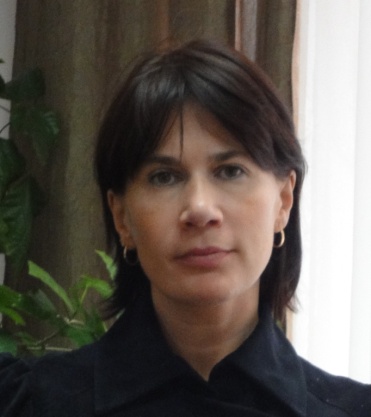 Задания по теме «Счёт лет в истории»(из опыта)В истории важно знать,  когда произошло то или иное событие, как измеряется время, ведётся летоисчисление, поэтому работе с датами  в 5 классе  на начальном этапе изучения  учебного предмета «История» я уделяю особое внимание. Предлагаю вниманию учителей истории задания, которые я использую после изучения темы «Счёт лет в истории»  на каждом  последующем  уроке, одни задания - как презентации, другие   -  как раздаточный материал для индивидуальной работы, либо для работы в группах.Работа с подобным материалом помогает обучающимся   научиться оперировать историческими датами, соотносить даты событий с веком, тысячелетием, определять последовательность и длительность   событий истории. 1. Определите, к какому веку, тысячелетию относятся даты:А) 13 г. до н.э., 1380 г. до н.э., 516 г. н.э.Б) 1218 г. до н.э., 5 г. до н.э., 600 г.н.э.В) 230 г. н.э., 216 г.н.э.,  900 г. до н.э.Г) 500 г. н.э., 13 г.н. э., 2800 г. до  н.э.2. Определите век:А) 5 г. н.э., 390 г. до н.э., 1300 г. до н.э.Б) 5 г. до н.э., 390 г. н.э., 1300 г. н.э.В) 15 г. н.э., 151 г. до н.э., 1501 г. до н.э.Г) 20 г. до н.э., 201 г. н.э., 2001 г. н.э.илиА) Русь приняла православную веру в 988 году.  Б) Москва была основана в 1147 г.  В) Петербург был основан в 1703 г.  Г) Иван Грозный стал царём в 1547 году Д ) Куликовская битва произошла   в 1480 г.   илиА) 1205 г., 81 г., 185 г., 2011 г.Б) 1405 г., 281 г., 85 г., 1011 г.В) 205 г., 981 г., 1852 г., 1011 г.Г) 405 г., 1281 г., 785 г., 1811 г.Д) 105 г., 111 г., 1985 г; 11 г.Е) 15 г.,  281 г., 685 г; 1101 г.3. Начертите ленту времени к каждой дате. Отметьте даты   начала,  середины и конца века. А)12 в.н.э., 12 в.до н.э. Б) 2 в. до н.э., 2 в.  н.э. В) 17 в. н.э., 17 в. до н.э. Г) 1 в. до н.э., 1 в. н.э. 4. Определите, к какой половине века относятся даты:А) 105 г. н.э., 1390 г. до н.э., 1301г. до н.э.Б) 550 г. до н.э., 392 г.  н.э., 1380 г. н.э.В) 1115г. н.э.,  51 г. до н.э., 16 г. до н.э.Г) 20 г. до н.э., 201 г. н.э., 2001 г. н.э.5. Запишите три любые  даты, которые можно отнести  к:А) 9 в. н.э.Б) 12 в. до н.э. В) 1 тыс. н.э.  Г) 2 тыс. до н.э.6. Определите год и век:А) дня сегодняшнего;
Б)  дня, который был 50 лет назад;В) дня, который будет через 300 лет.7. Выполните задание:А) Куликовская битва произошла в 1380 году. В каком веке праздновалось 500-летие этой битвы?Б) Ледовое побоище произошло в 1242 году. В каком веке праздновалось 500-летие этой битвы?В) Бородинская битва произошла в 1812 году. В каком веке празднуется 200-летие этой битвы?В) Нижний Новгород был основан в 1221 году. В каком веке праздновалось 500-летие этого города? Г) Полтавская битва произошла в 1709 году. В каком веке праздновалось 200-летие этой битвы?Д) Восстание декабристов произошло в 1825 году. В каком веке отмечалось 150-летие этого события?8.  Выполните задание:А) В Китае  были изготовлены  две вазы. Одна - 620 лет назад, другая - 500 лет назад.  В каком году они были сделаны? Какая ваза была сделана раньше и на сколько лет?Б) 50 лет  назад был найден клад золотых монет, который пролежал в земле 200 лет. Запишите все даты, связанные с этим событием. К какому веку они относятся?В). В 1985 г. были найдены останки двух захоронений, которые пролежали в земле 784 года первое, и 920 лет второе. Какое из них было сделано раньше и на сколько лет?11. Посчитайте, сколько лет назад произошло  событие:А) Единое египетское государство возникло в  3000 г. до н.э.  Б) В 1500 г. до н.э. фараон Тутмос отправился в военный поход.    В) В 1750 г. до н.э. в Египте произошло восстание рабов.  Г) Пирамида Хеопса была построена в 2600 г. до н.э.  Д) В 1770 г. до н. э. были написаны сказания о красавице-богине Иштар.  Е) Первая общегреческая Олимпиада проходила в 776 г. до н.э.  Ё) Греко-персидские войны начались в 499 г. до н.э.  Ж) Город Рим основан в 753 г. до н.э.  З) Первая Пуническая война началась в 264 г. до н.э.  И) Греко-персидские войны закончились в 449 г. до н.э.  К) Марафонская битва произошла в 490 г. до н.э.  Л) Саламинское сражение состоялось в 480 г. до н.э.  11. Назовите год, который  предшествовал: А) 133 г. до н.э. Б) 92 г. до н.э. В) 33 г. до н.эГ) 1300 г.н.э.Д) 1850 г.н.э.12. Назовите год, который  наступит после: А) 2 г. до н.э. Б) 81 г. до н.э. В) 100 г . до н.э.Г) 1280 г. н.э.Д) 101 г. н.э.13. Какой год был раньше и  на  сколько лет?А) 12 г. до н. э. или 13 г. до н. э. Б) 110 г. до н.э. или 120 г. до н.э. В) 2 г. до н. э. или 13 г. до н. э.Г) 2110 г. до н.э. или 2120 г. до н.э.Д) 200 г. н. э. или 200 г. до н. э. Е) 1525 г. н. э. или 525 г. до н. эЖ) 1202 г. н. э. или 1202 г. до н. э.З) 8 г. н. э. или 18г. до н. э И) 5 г. н. э. или 5г. до н. э.14.  Заполните пробелы в таблице:   15. Запишите дату арабскими цифрами:А) III век; VII век; XII век; L век.Б) VIII век; II век;  XXII век; XVI векВ) LX век; XVII век; XIII век; XV век.Г) XVIII век; LXX век; XI век; XIV век.Д) VI век; XL  век; XXII век; XVI век.16. Расставьте даты в хронологической последовательности (по порядку):Куликовская битва - 1380 годВведение нового летосчисления на Руси – 1700 годПервый полет человека в космос - 1961 годПервое упоминание о Москве - 1147 годБородинское сражение 1812 годНачало правления династии Романовых - 1613 годКрещение Руси - 988 годОснование Санкт-Петербурга – 1703 год или1. Появление человека на Земле - 2 млн. лет тому назад 2. Появление «человека разумного» - 40 тыс. лет назад 3. Появление скотоводства и земледелия - 10 тыс. лет назад 4. Обработка меди - 9 тыс. лет назад5. Появление ледника - 100 тыс. лет назад 17.   Составьте  дату   из всех цифр, пропущенных и упомянутых в пословицах: 1) ….. в поле не воин.Семь раз отмерь, …. раз отрежь.Конь о …. ногах, и тот спотыкается.  (1714 год) 2) Десять раз надо сказать, на десятый только послушает. (1010 год)  3) Одна голова хорошо, а ….. лучше.У ….. нянек дитя без глазу.Пошел на все ….. стороны.   (1274 год)  4) …… с ложкой, один с сошкойЗа чаем не скучаем – по семь чашек выпиваем.  (717 год)  5) За ….. зайцами погонишься - ни одного не поймаешь.У ….. нянек дитя без глазу.  (217 год)  18. Ответьте на вопросы:Что такое летосчисление?Какие единицы измерения времени вы знаете? Какими единицами измерения времени пользуются при изучении истории?Сколько дней в году?Сколько лет  в одном веке?Тысячелетие - это сколько веков, лет?В каком веке мы живем?Какой год был последним в XX веке?В каком году начался XXI век?Как правильно определять последовательность важнейших событий истории?19. Придумайте  задачку  по счёту  лет в истории.Дополнительный материал по данной теме можно найти в Интернете на сайтах:http://ru.convdocs.org/docs/index-227542.html?page=5http://nsportal.ru/shkola/istoriya/library/didakticheskiy-material-k-uroku-schyot-let-v-istorii-5-klass-istoriya-0 Серебренникова Т.В. Задания по теме «Счет лет в истории»  (5 класс).http://www.sgi72.izmeri.edusite.ru/p23aa1.html Сафина Гульнара Исламовна. Урок по теме "Счет лет в истории"http://kololeevaelena.ucoz.ru/index/urok_istorii_v_5_klasse/0-11 Кололеева Елена  Викторовна.  Измерение времени. Счет лет в истории.цифры арабские123456789101112цифры римскиецифры римскиеIIIIIIIVVVIVIIVIIIIXXXIXIIцифры арабские